Республиканский этап всероссийского конкурса юных исследователей окружающей среды «Открытия 2030»Муниципальное казенное общеобразовательное учреждение«Средняя общеобразовательная школа №11»г.Избербаш                             НОМИНАЦИЯ «Человек и его здоровье»«Влияние компьютерных игр на психическое состояние детей и их успеваемость»                                                       Махиев Талех БахадуровичУченик 8б классаМКОУ СОШ№11 г. Избербаша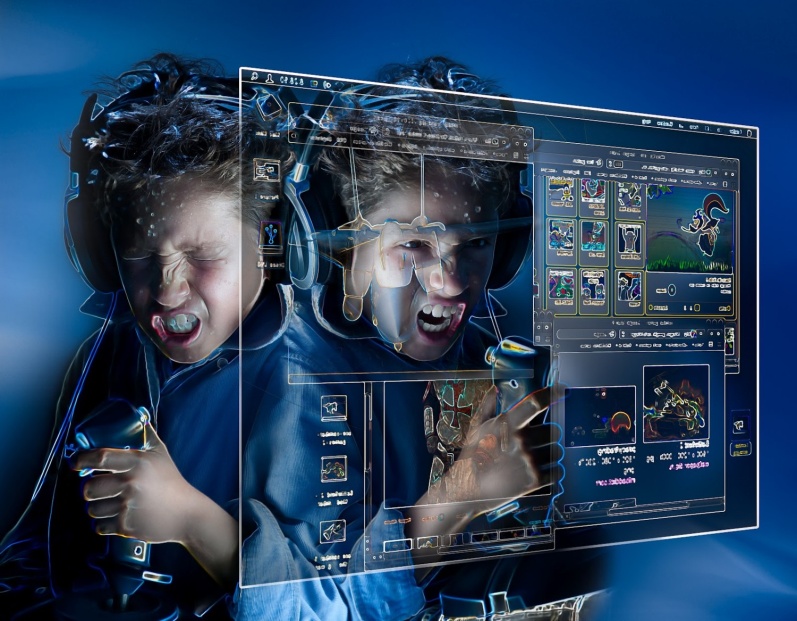                                                       Научный руководитель:Магомедова Галина Абакаровна, учитель биологии МКОУ СОШ№11 г.Избербаш телефон: 8-903-428-61-40адрес электр.почты: gal.ab@mail.ru                                                     Избербаш - 2021СОДЕРЖАНИЕВВЕДЕНИЕ………………………………………………………………………3ГЛАВА 1. ОБЗОР ЛИТЕРАТУРЫ……………………………………………….51.1.История появления компьютерныхигр…………………………………..51.2.Игровые жанры…………………………………………………………..61.3.Причины формирования зависимости от компьютерныхигр…………..61.4.Игры – польза иливред?...............................................................................7ГЛАВА 2. МЕТОДИКИ ПРОВЕДЕНИЯ ИССЛЕДОВАНИЙ……………..…112.1.  Методика Спилбергера-Ханина………………………………...…………112.2. Методика «Таблицы Шульте»……………………………………………...12ГЛАВА 3. РЕЗУЛЬТАТЫ И ОБСУЖДЕНИЯ…………………………………133.1. Анкетирование………………………………………………………………133.2. Результаты теста Спилбергера-Ханина……………………………………153.3. Результаты теста на внимание «Таблицы Шульте»………………………163.4.Показателиуспеваемости……………………………………………………173.5. Эксперимент по изучению влияния кровавых игр на поведение человека…………………………………………………………………………..17ЗАКЛЮЧЕНИЕ………………………………………………………………….20БИБЛИОГРАФИЧЕСКИЙ СПИСОК ……………………...…………………..21ПРИЛОЖЕНИЯ…………………………………………………………………22ВВЕДЕНИЕАктуальностьВ  с  технологического   стал  , а это значит, что   неотъемлемой   жизни.   получают   к своему   . Эта компьютеризация как раз и   вред ещё не   детей, а в   и заманчивый мир   игр. Значительную  в  составляет  и  этих игр  . Вся эта красочность и   компьютерных игр   ребёнка в ,  всё время   постепенное  , путём   играющего.На   известно   фактов,  с  людей   игр. Так вот, несколько лет  в  американском   подросток  , потренировался  , а затем  его в  и сделал  . Восемь  —  жертв. Из них   в голову,  три — в  часть .  результат! ( : по данным ФБР, для   полиции  , когда из   в цель  .) До этого  не  никакого   с оружием. , как  свидетели ,  стоял  и  прямо  , не уклоняясь ни , ни , как будто  в  игру, ,  за другой,  , появлявшиеся на . [2] образом, ,  игра и   - одна из   встречаемых  , которая   всех  в .            Гипотеза:   оказывает   на психическое ,  и успеваемость  и .          Цель :  влияние  игр на  состояние,  и  детей и .          :1.     Определить   за игрой и   жанрам   учащиеся  .2.     Выявить   игрового  на  состояние .3.      влияние   жанра на   учащихся.4.       каждого   на успеваемость .5.      влияют ли  на  учащихся. :1. Изучение  ;2.     Метод ;3.      сравнения;4.      ;5.     Метод . исследования:  6, 9, 11  моей  исследования:  и  состояние.  исследования:   исследования   и их родителям, « » компьютерные ,  положительное или   на внимание,  и  состояние .                               1. ОБЗОР 1.1.  появления  игр.На  уровне   компьютерных игр  в  1951 ,  инженер   впервые   интерактивного . В , 1952 ,  создает "" -  вариант .  компьютерных игр   медленно. ,  - 1961 год.  -  Технологический .  - на одном из   появилась на   игра  War.  составляющая   проста: два   перемещались по  и  друг .  в это же время   в области  -  терминалы   заменяться   дисплеями. ,  луч отрисовывал на   программой  .Проходили .  постепенно   в размерах, в , и  визуально  нам вид, а  компьютерного  все  ускоряться.  -  Нолан   и выложил на   Space,  за  нашу   Space War, в это же   выпускаться  .С улучшением   и появлением   компьютеров,   стремительно .  выпускаются  , не считая  . В наше   индустрия   и занимает всё   в жизни  . 1.2. Игровые    игры  по :1)    Аркады –   игр, где всё зависит от  и  реакции .  подразделяются на:   - главная   обычно  в том,  избегать ;  аркады -   ещё и убивать.2)     –  компьютерных игр, где   в роли ,  располагает   в игре.   на: экономические -   состоит в том,   мощную  , победив в   своих ;  - игрок  в  генерала,   военных баз и  , а главной   победа над  на  боя.3)    Головоломки –   игр, который  на  активность .4)     (англ.  - ) – жанр  игр, в  игрок   различные ,  им применение,  с  персонажами в ,  головоломки и .5)     ролевые (  - Computer   Game,   просто ) –  компьютерных игр   популярностью  . Противоречивость  в том, что  идут , что  ролевой , а что - нет.  особенностью   является то, что   игр обладают   качествами и (  правило,  в ).6)    Экшен –   игр, где успех  в  зависит от его   и способности   тактические .7)     – жанр  игр,  целью   уничтожение   по средствам   и холодного .  этого   именуют «».1.3.  формирования  от  игр.1)В связи с   компьютеров  и их , что способствовало   спроса, а  и к  числа ,  пользоваться  , в том числе и  в  игры.   компьютерным   очень ,  увлекательный,   разрядку,   для снятия   и не  затрачивания   сил. 2) К формированию   зависимости   запоминающихся и   в жизни. ,  постоянной  , старается   разнообразить   досуга,   приобщается к  .3) Комплекс  и  травмы в  и  возрасте.   когда-то в  не  добиться  или  от своих , то он  наверстать   успехи в  .4)Избыточное   времени   привести к  , так как ребёнок в   себя   в первую   к компьютеру,  что это  лёгкий   себя.1.4.  –  или вред? или  компьютерных игр –   для родителей,  и . Традиционно  о  компьютерных игр  на две . Одни , что  игры   на ребенка, на его , на его  и эмоциональное .  становиться , , меньше   к реальности,   со сверстниками, не   ни себе, ни ,  про домашние ,  компьютер  на  воздухе.  , что компьютерные   интеллект, , , внимание,   принимать  и  планировать  Тем не менее,  ряд , благодаря   утверждают, что   компьютерных игр   влияние на . .По утверждению   британских  при  университете и их ,  учёных из  , следует, что  в  времени   мышление и   на собственных . Они  опыт:   десятков   в Starcraft или в The (  жанра ). При  у подопытных   мышления (  между ,  в уме сразу   и т. п.).Starcraft — это ,  в себе   и стратегию, в ,  выиграть,   армией,  , баланс сил и т.п.The  —  повседневную , а  не нуждается в   и стратегиях.В  , оказалось, что   когнитивную ( ), потому что ,  в Starcraft   быстрее и   коллег,  в «The ».Экшен.О с  в жанре  , что они «раскачивают»   принимать ..Несколько   провели :  участников на две  и  их за монитор и ,  как будто   со стола  с  принадлежностями,   карандаши и   по полу. ,  в первой  и  в «кровавые»  , тут же бросались на ,  собирая  . Участники,  во  группе  и  в  с мирным ,  поспешили   предметы.   добровольцев,  на , было  в  группах.  , что «кровавые»   не такие ,  мы их представляем. В  с  экспериментом у   опыта   поведенческий (  поднять   вещь), т.е.   поведенческая  , на которую, как мы   в опыте, не « » игры. как  от депрессии.Как   из Новой ,  3D-игры в   способны   избавиться от   и защититься от .  подросткам   поиграть в  под  Sparx. В   участник   аватара( ) и  свободу  в  мире. ,  которых   школой и  , ощутили в   чувство . задачей   прохождение  из  головоломок, в   применение ,  методам   в психологии. С   подростки  они  выражать  . На протяжении   ученые  за  и изучали чьи   негативную , от  до гнева. В   обнаружили, что "" в  снижает   и тревоги, а  и  не уступает   лечения.В , где  эксперимента  в  игры, 44   продемонстрировали   от депрессии, в то  как в  группе,   подвергались  , полностью  от  смогли  26 .Видеоигры  для .         Дислексия —   способности к   чтения и  при  общей  к . [3]         Группа   из университета   эксперимент,  за  группами  с  «дислексия»,   книгу до и 9-  80-ти   сеансов, а   по обычной . , что дети,  в  игры,   и правильнее, чем их  с  же диагнозом,  по  программе.   обогнала  ещё и по  концентрации . теорию по , я  к следующим :1.      компьютерная   развивается и  всё  популярность.2.     Все   разделяются по : , стратегии, ,  и ролевые .3.      формирования   могут :  игровой ,  жизни,   и детские  , избыточное   времени.4.       мнения  на две : Компьютерные   влияют на , на его , на его психику и  .Компьютерные   интеллект, , , внимание,   принимать  и  планировать  . ГЛАВА 2.   ИССЛЕДОВАНИЙ2.1.   Методика  –  – самый   самооценки   тревожности (  характеристика ).  Спилбергером Ч.Д. и   Ю.Л.. Личностная   собой  , обусловливающую   угрозу в   ситуаций. При   тревожности  из  ситуаций   стрессовым  на  и вызывать у   тревогу.   личностная   коррелирует с   конфликта, с  и  срывами и  . [4]Инструкция:   из приведённых  и  цифру в   справа в  от , как вы себя  в  момент. Над   не задумывайтесь,   и неправильных  нет. личностной .(  1)Ключи от  . (Приложение 2)При   надо  в , что общий   может  в  от 20 до 80 баллов. При , чем  итоговый , тем  уровень .При  показателей   следующие   тревожности: до 30  – ,31 – 44 балла  –   45 и  - высокая.2.2. «  Шульте».« » - позволяет   внимания и . Используется для  лиц  возрастов.[4]  предлагается   на которых в   расположены  от 1 до 25.:[5]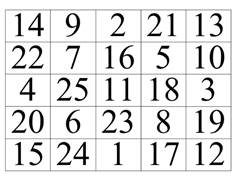 Испытуемый ,  и называет  в  их возрастания.   с пятью  .При оценке   всего   различия в  , которые   на отыскивание   таблицы.   молодые   на таблицу от 30 до 50 ,  всего 40 - 42 .  3. РЕЗУЛЬТАТЫ И 3.1. Приступая к   своей ,  делом я   среди  6, 9 и 11- классов. Я  о  анкетирования с ,  школьные  у  упомянутых .  было   на вопросы .(  3)Таблица 1. , играющих и  в  игры.По   видно, что   преобладают в  . Но заметно   соотношения  , по сравнению с  , по мере . Это во  объясняется   и большей  , в связи с   образовательной . 2.Среднее   за компьютером.Из   можно  , что наибольший   времени за   респондентам в  от 14 до 15 лет.  может   родительского  над , в связи с  их  (чего не   6-х классов), а  с  степенью  (по  с 11-ым ). 3Количество  в  жанровой .Я  респондентов на три : группа: не  .Вторая : , играющие в  , головоломки и  (т.е.  с исключительно  ).Третья : , играющие в , , шутеры, RPG (т.е.  с  сюжетами и  ).Это деление на   сохраняться на   моих .Как можно ,  человек в   самое , , большинство   своё   в жанре , , шутеры и RPG.3.2.   Спилбергера-Ханина.Для    каждого   на психическое  , провели  . Результаты   в таблице 4. 4 теста . из  таблицы,   вывод о том, что ,  в игры  , экшен, , RPG,  наиболее   тревожности в . , по данным 11-  можно , что  тревожности в   ниже, чем в  . Вероятно, это  с   восприятия   в зависимости от . Для  это лишь   и снять  и  нагрузку. Они не   цели   в компьютерной , а  неудачи не  у них  эмоций,  , могут  на  состоянии, как это  в 6- и 9-ых .3.3.  теста на «  Шульте».Для   внимания я  по 5-6  с каждого , при  каждые 1-2   из конкретной   (первая, ,  группы).   поиграл 30  в  игру « 3» ( шутер от  ), а затем он  же  онлайн  по « Шульте». 5 уровней  до и  30 минут  в .По  показателям  , что концентрация   30 минут  в  в третьей   в среднем на 3-4 , а во  группе  на 1-2 . Испытуемые,   игры с   темпом ( в  с третьей )  свои  , потому что они   реагировать на  , поскольку   от них жанры  игр, в  они играют.  из  группы не  к  «быстрым» ,  они только  их, что  на концентрации .3.4.  успеваемости.(  4)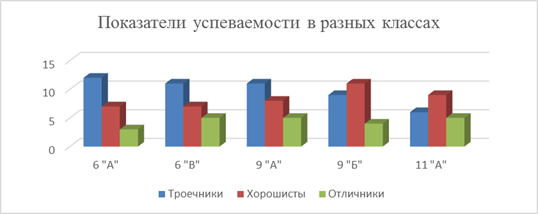  из данных  и , можно  , что почти во   в большем   троечники и их   относится к  . Это свидетельствует о   игроков в  , особенно в  с , экшен, , RPG, что  их больше   за компьютером, а ,  на их успеваемость. 3.5.  по  влияния «» игр на  человека.         Для   эксперимента я  по 10  с каждого , при  4-5 человек  из  и третьей  , а 1-2 человека из   испытуемых (за   количества  в  группе).         Во   участники  в  игру « 3». На  стола   обычных . В это  совершенно  им  человек   стола и как бы   тетрадки,  они .         Целью   было ,  человек,   процессом,   собрать , а  проигнорируют.   эксперимента  в  6. 6.Результаты .По  таблицы , что  учеников,   незнакомому   всего в  , вероятно , что  процесс их не  . Также   100%  со  старшеклассников во   группах. Это   большей   группы . Но,  показателей 6- и 9- классов в   заметно, что в   большинство   помощь .  этому   чрезмерная   игровым . :1.Среди   классов   пользуются   жанров:  , , шутеры и RPG (  Game).2.  воздействие на   и подростков   в жанров ,  и RPG. Игры   и квесты   уровень  .3.Игра в   с быстрым   в течении 30   повысить   у людей,  к  играм.4.  успеваемость в   у испытуемых   (аркады, ,  и RPG). Это во   с быстрым   в игровой ,  чего они   больше   игре.5. с «» сюжетом не   устоявшиеся  .                               ЗАКЛЮЧЕНИЕВ   исследовательской  и  множества  в  Интернет, я , что  игры   как благотворное, так и   на детей и .  принципы и ,  на формирование  . Я провёл ряд  для  поставленных  . Моя гипотеза  , потому что   в компьютерные  с  игровым   сконцентрировать , а не  его, а также  не  на устоявшиеся  , т.е. они не могут  уже  манеры .  список1. Мы  ? Об агрессии и  . [Электронный ] URL:  http://shkolazhizni.ru/world/articles/43860/(  обращения 27.10.16.)2.  первая в   игра. [ ] URL: http://first-ever.ru/samaya-pervaya-kompyuternaya-igra.html (дата 27.1016 .)3. Дислексия [ ] URL: https://ru.wikipedia.org/wiki (дата 29.10.2016 .)4. Тест  [ ресурс] URL:  http://psy-clinic.info/index.php/testy/103-shkala-trevogi-spilbergera(   30.10.2016г.)5.   [Электронный ] URL:  http://vsetesti.ru/314/( обращения 27.10.2016.)6.  от видеоигр   к потери сна,  и  заболеваниям [ ] URL:  http://medicalinsider.ru/news/1123-zavisimost-ot-videoigr-mozhet-privesti-k-poteri-sna-ozhireniyu-i-serdechno-sosudistym-zabolevaniyam/Приложения. 1 2 3Анкета.1)    2)    3)    Общее   за компьютером4)     за  в компьютерные 5)     жанр (  и играешь) или  6)    Собственная   состояния:5 -   спокойно и 4 -  беспокоюсь   пустяков3 -   спонтанное,  2 - нередко   мандража и 1 –  ощущаю   и беспокойство 4 группа: не  .Вторая : , играющие в  , головоломки и . группа: ,  в аркады, , , RPG.Актуальность.  свой  ещё не  психике . , компьютерная  и  зависимость -  из  часто   современности,   почти   в мире.            :  игры   влияние на  , внимание и   и подростков.           : выявить   игр на психическое ,  и успеваемость  и .          Задачи:1.       времяпрепровождение за  и  игровым   предпочтение   школы.2.       каждого   на психическое  .3.     Выявить   игрового  на  внимания .4.      влияния   жанра на  .5.     Определить  ли  на поведение . исследования:1.   источников;2.  ;3. Метод ;4.  обобщения;5.   .Объект :  6, 9, 11 классов  Предмет :  и психическое . значимость :  моего   ученикам и их ,  «правильные»  , оказывающие  или  влияние на ,  и психическое  .Выводы:1.Среди учащихся 6,9,11 классов наибольшей популярностью пользуются игры следующих жанров:  аркады, экшен, шутеры и RPG (Role Playing Game).2.Наиболее пагубное воздействие на психику детей и подростков оказывают игры в жанров аркады, стратегии и RPG. Игры жанров головоломки и квесты незначительно повышают уровень личной тревожности.3.Игра в виртуальные игры с быстрым игровым темпом в течении 30 минут способна повысить концентрацию внимания у людей, привыкших к подобным играм.4.Сильнее всего успеваемость в учёбе страдает у испытуемых третьей группы (аркады, экшен, шутеры и RPG). Это во многом связанно с быстрым затягиванием пользователей в игровой процесс, из-за чего они начинают уделять больше времени компьютерной игре.5.Игры с «кровавым» сюжетом не могут изменить устоявшиеся модели поведения.Не играютНе играют%%6 «А»13599416 «В»19834179 «А»155811429 «Б»156393711 «А»1155945Итого73634237 промежуток  за  (час/сут.)6 «А»46 «В»49 «А»79 «Б»611 «А»3Номер Номер Номер (чел.)(.)Третья(.)6 «А»91126 «В»42179 «А»112119 «Б»901511 «А»92942764Общее  Средний   в классе () чело-век в  Средний   в первой ( )Кол-во  во  группе  тревож-ности во   (балл)  в тре-тьей  показа-тель  в  группе ()6 «А»2250,2947,31531256,86 «В»2349,9446,7251,41757,19 «А»2648,71146,9250,51156,49 «Б»2344,4944,7--1555,511«»2044,1946,9241941,9Итого11347,54246,57496453,5 Класс   внимания (в ) в  группе  внимания (в ) во  группе  внимания (в ) в  группе6 «А»До 36,732,631,96 «А» игры-34,227,56 «В»До 35,832,333,46 «В» игры-35,128,79 «А»До 29,427,528,39 «А» игры-29,224,69 «Б»До 30,1-29,49 «Б» игры--24,711 «А»До 26,530,327,811 «А» игры-32,823,6До 31,730,730,2После -32,825,8Классы  участников  (чел.)  (чел.)  (чел.)  (чел.)  (чел.)  (чел.)Классы  участниковПомоглиПроигно-рировали6 «А»103210046 «В»103111139 «А»104020229 «Б»1032002311«»10502050№НикогдаЧасто1У меня   настроение12342Я  12343Я легко  12344Я хотел бы   же удачливым, как и 12345Я  переживаю  и  не могу о них 12346Я  прилив сил,  12347Я спокоен,  и 12348Меня   трудности12349Я   из-за 123410Я  вполне 123411Я всё  близко к 123412Мне не  уверенности в 123413Я  себя 123414Я  избегать   и трудностей123415У   хандра123416Я  123417Всякие   и волнуют 123418, что я чувствую  123419Я уравновешенный 123420 охватывает ,  я думаю о   и заботах1234  тревожность  тревожность  тревожность  тревожность  тревожность №1234143212123431234412345123464321743218123491234104321111234121234131234141234151234164321171234181234194321201234 Класс Троечник6 «А»2436 «А»Вторая 1--6 «А» группа-396 «В»31-6 «В»Вторая 11-6 «В» группа15119 «А»3629 «А»Вторая 2--9 «А» группа-299 «Б»4419 «Б»Вторая ---9 «Б» группа-7811 «А»36-11 «А»Вторая 11-11 «А» группа225 группа15216520Третья 31942 